Congratulations, _______________________________________________!         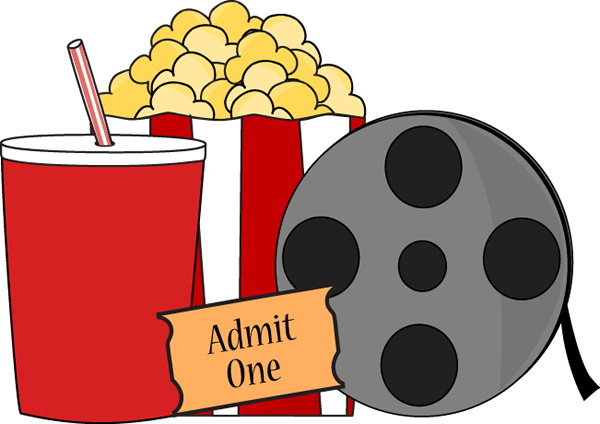 You have met your 1st 6 weeks Wildcat Reading goals of reading & conferencing on 5+ books and completing a project! You are invited to Popcorn & a Movie in the Media Center Friday, October 16th, from 3:00-5:00 p.m. We will be watching a favorite movie from the book, Diary of a Wimpy Kid by Jeff Kinney. Bring your pillows and blankets so we can get comfy as we watch this middle school tale and munch on popcorn! Happy Reading! Ms. Fitzgerald & Mrs. Gardner_________________________________________________________________________________________________My child, _______________________________________________________, has my permission to stay after school on Friday, October 16th from 3:00-5:00 p.m. for the Popcorn & a Movie Wildcat Reading Incentive. I will provide a ride promptly at 5:00 p.m. in front of the main school.Parent’s Signature __________________________________________________Phone: ____________________Congratulations, _______________________________________________!         You have met your 1st 6 weeks Wildcat Reading goals of reading & conferencing on 5+ books and completing a project! You are invited to Popcorn & a Movie in the Media Center Friday, October 16th, from 3:00-5:00 p.m. We will be watching a favorite movie from the book, Diary of a Wimpy Kid by Jeff Kinney. Bring your pillows and blankets so we can get comfy as we watch this middle school tale and munch on popcorn! Happy Reading! Ms. Fitzgerald & Mrs. Gardner_________________________________________________________________________________________________My child, _______________________________________________________, has my permission to stay after school on Friday, October 16th from 3:00-5:00 p.m. for the Popcorn & a Movie Wildcat Reading Incentive. I will provide a ride promptly at 5:00 p.m. in front of the main school.Parent’s Signature __________________________________________________Phone: ____________________